Come Rain Or Come ShineDavid Francey 2003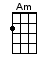 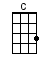 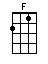 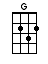 INTRO:  / 1 2 3 / 1 2 3 /[C] / [F] / [C] / [G] /[C] / [F] / [C] / [G] /[C] Long road [G] dark night [C] nothin’ but [F] headlights[F] I'll see some [C] bright lights, when I [Am] get home to [G] you[C] Framed in your [F] doorway with your [C] arms open [G] wideI'll [C] hold you in [Am] my arms, en-[F]fold you in-[G]sideCHORUS:And [F] I want to [C] tell youCome [Am] rain or come [G] shineThat I'll [C] always be [F] your loveIf you'll [G] always be [C] mine [F] / [C] / [G] /[C] / [F] / [C] / [G] /[C] Sometimes I [F] wonder what [C] you see in [G] meIs it [C] someone you're [Am] wishin’ or [F] hopin’ I'll [G] be?[C] Sometimes I [F] wonder, I [C] can't help my-[G]selfWill [C] your love go [Am] someplace with [F] somebody [G] else?CHORUS:And [F] I want to [C] tell youCome [Am] rain or come [G] shineThat I'll [C] always be [F] your loveIf you'll [G] always be [C] mineAnd [F] I want to [C] tell youCome [Am] rain or come [G] shineThat I'll [C] always be [F] your loveIf you'll [G] always be [C] mine [F] / [C] / [G] /[C] / [F] / [C] / [G] /[C] Sometimes you [F] wonder what [C] I see in [G] youJust [C] picture the [Am] sun on an [F] ocean of [G] blue[C] Picture that [F] ocean so [C] deep and so [G] wideFeel the [C] sun on the [Am] water, and the [F] pull of the [G] tideCHORUS:And [F] I want to [C] tell youCome [Am] rain or come [G] shineThat I'll [C] always be [F] your loveIf you'll [G] always be [C] mineAnd [F] I want to [C] tell youCome [Am] rain or come [G] shineThat I'll [C] always be [F] your loveIf you'll [G] always be [C] mine [F] / [C] / [G] /[C] / [F] / [C] / [G] / [C]↓www.bytownukulele.ca